LAPORAN PRAKTIKUM BIOKIMIABLOK 5 PROGRAM STUDI  KEDOKTERAN GIGIANALYSIS GIGI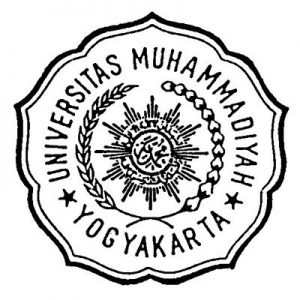                        Nama	: ___________________                       NIM 	: ___________________PROGRAM STUDI KEDOKTERAN GIGIFAKULTAS KEDOKTERAN DAN ILMU KESEHATANUNIVERSITAS MUHAMMADIYAH YOGYAKARTAI. Dasar teoriII. Cara kerja III. PembahasanIV. Kesimpulan